IT’S A BUNRAISER!!!!We will be offering a “hair-raising” service for both dress rehearsal and performance day! Does the thought of putting your child’s hair in a bun just add to your already stressful day? Well don’t worry any longer!   Volunteers and dancers from the Northeast Atlanta Ballet will be set up backstage to deliver that perfect do for the special day! We provide all bands, nets, pins and spray!  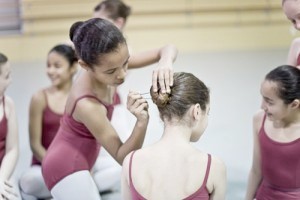 How about the “ROYAL TREATMENT”. Have your dancer’s hair and makeup done for both events! We take care of everything! Proceeds from our “bun-raiser” will be donated to Northeast Atlanta Ballet! Please complete the form below and return to the office so we will have sufficient supplies and staffing for this event. Dancers must pre-register and should arrive one hour prior to the performance time and 30 minutes prior to dress rehearsal.  IT’S A “BUNRAISER”!  Dancer’s Name:_______________________________________________ Phone:_______________________Email:___________________________ _______I would like my hair done for dress rehearsal on Wednesday 4 p.m. only: $7 _______I would like my hair done for dress rehearsal on Wednesday 8 p.m. only: $7 _______I would like my hair done for Friday 2 p.m. only: $7 _______I would like my hair done for Friday 7:30 only: $7 _______I would like my hair done for Saturday 10 a.m. only: $7 _______I would like my hair done for Saturday 2 p.m. only: $7 _______I would like my hair done for Saturday 7:30 p.m.. only: $7 _______I would like my hair done for Sunday 2 p.m. only: $7 _______I would like my hair done for Sunday 6 p.m. only: $7 _______I would like my make up done only: $5 each application (Please write in                rehearsal time Or show date/time here __________)_______I would like to have eyelashes: $5_______I would like my hair done for both dress rehearsal (Wednesday 4 p.m. or Wednesday 8 p.m.) AND performance on Friday 2, Friday 7:30, Saturday 10, Saturday 2, Saturday 7:30, Sunday 2, Sunday 6. (Please circle day/time needed for each, Add $6 for each additional performance day): $12 ______I would like the “Royal Treatment”, hair AND makeup for dress rehearsal (Wednesday 4 p.m. or Wednesday 8 p.m.) and performance: $18   My performance time is Friday 2, Friday 7:30, Saturday 10, Saturday 2, Saturday 7:30, Sunday 2, Sunday 6 (Please circle day/time needed for each. Add $6 for each additional performance day.) I have enclosed my payment in the amount of $__________. Check number ______Cash______ Please bill my credit card in the amount of $_______(please add a $2.50 charge for credit card purchases.) Card Number:___________________________________Exp. Date:_____________Sec Code:_________ 